 Mass of RemembranceFriday, November 1, 2019 – 6:30 PM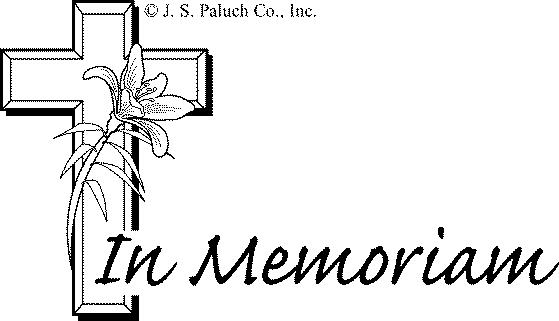   St. John the Evangelist ParishSt. John the Evangelist Parish Family will gather on this evening to pray, remember, and to find hope. Everyone is welcome. We will remember all our deceased loved ones.During the Mass of Remembrance, there will be a special commemoration for those who have died since last November and a candle will be lit in their honor.EVERYONE IS INVITED TO THIS VERY INSPIRATIONAL EVENING.If you wish to have someone who has died in the past year be remembered, please complete the following and place it in the collection basket or return it to the parish office by Monday, October 21.---------------------------------------------------------------------------------------------------------------------Name of Deceased ______________________________________________________	Date of Death _____________________________________________________Parish Member requesting memorial ________________________________________	_________ I will be present.			_________ I will not be present.